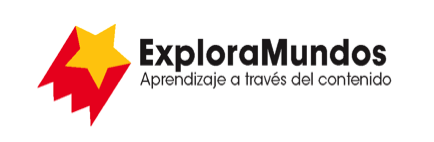 Niveles T, U, V: Investigaciones
La Tierra, el Sol y la LunaParte 5: Presenta y comparteMira toda la información que reuniste durante tu investigación y tus razonamientos.¿Cuáles son las ideas más importantes sobre la Tierra, la Luna y el Sol?Escribe las ideas más importantes en una tabla.Cuando termines, asegúrate de guardar este archivo.El SolLa LunaLa Tierra¿Cuánto mide?¿De qué está hecho/hecha?¿Qué lo/la distingue?¿Por qué es importante?Otras